Supplementary Material Congo Grey Parrot Psittacus erithacus densities in oil palm plantation, agroforestry mosaic and protected forest in South-west CameroonSASCHA DUEKER, DENIS KUPSCH, SERGE KADIRI BOBO and ECKHARD W. HEYMANNContentsFigure S1. Global detection functionsFigure S1: Global detection functions (a-d) for P. erithacus distance data (n = 44 stationary clusters, data truncated to strip width w = 127 m) from three landscapes in SW Cameroon. Data were fitted using two different models (half-normal/cosine and hazard/cosine) and two different grouping approaches (eight and ten intervals). Also given are estimates of detection probability p.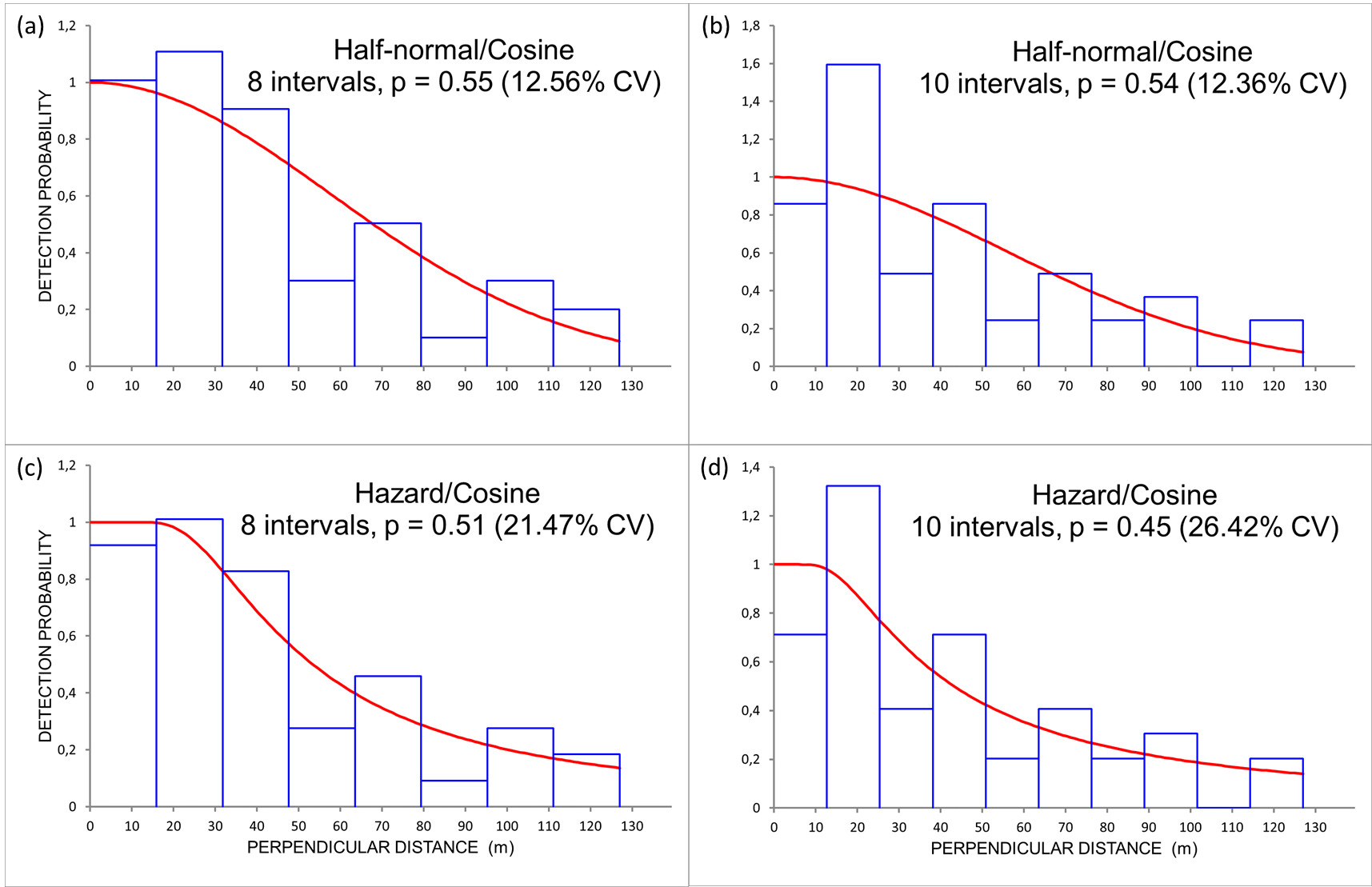 